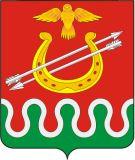 ОТЧЕТ ОБ ИТОГАХ 
СОЦИАЛЬНО-ЭКОНОМИЧЕСКОГО РАЗВИТИЯ БОГОТОЛЬСКОГО РАЙОНА КРАСНОЯРСКОГО КРАЯ ЗА 2014 ГОДг. Боготол                                             2015 г.1. Общие сведения Итоги  социально-экономического развития Боготольского района за январь-декабрь 2014 года характеризуются стабильным функционированием экономики и социальной сферы. В 2014 году были созданы условия для дальнейшего устойчивого развития  экономики и социальной сферы, улучшения инвестиционного климата района. Возросли объемы розничного товарооборота  на 5,6%, общественного питания на 9%, платных и бытовых услуг населению на 6,9%. Уровень регистрируемой безработицы остался на уровне 2013 года.Среднемесячная заработная плата по полному кругу предприятий возросла на 9,1%, работников бюджетной сфера – на 11,2%, увеличился среднедушевой доход населения на 9,1%. Построено за счет всех источников финансирования 20 жилых домов, общей площадью 1293,5 кв.м (прирост к 2013 году 10,1%). Переселены из аварийного жилого дома 4 семьи численностью 10 человек. Проведена реконструкция 4 жилых домов общей площадью78,1 кв.м.Для улучшения работы коммунальной инфраструктуры района в 2014 г.: - приобретены  автомобиль «Вакуумная машина КО-520 Д», котел на твердом топливе, дымосос и насосы в котельную с. Александровка; - выполнены работы по капитальному ремонту насосной станции на скважине по ул. Жирнова в с. Красный Завод , скважины по ул. Первомайской в д. Владимировка.- выполнен ремонт дорог в с. Боготол и с. Юрьевка, общей протяженностью 1365 м В связи со спросом на дошкольные образовательные услуги открыты две группы кратковременного пребывания для 18 детей в МКОУ Александровской СОШ и МКОУ Булатовской СОШ.В районной системе образования продолжается реализация национальной образовательной инициативы «Наша новая школа».В культурной жизни района за 2014 год было проведено 18  районных мероприятий, из них самыми крупными стали: татарский праздник «Сабантуй», «День села», фестиваль детского и молодёжного экранного творчества им. В. Трегубовича. 2. Население, труд, занятостьНа территории района проживает 10384 человека. Естественный прирост населения за 2013 год положительный 6 человек: родилось - 162 человека, умерло -156 человек. Миграционный прирост отрицательный -85 человек. Число прибывших - 400 чел., убывших – 485 чел.Естественное движение и миграция населения района, человекТруд и занятость. Численность населения в трудоспособном возрасте – 5,8 тыс.чел. или 54,5% от численности населения района. В экономике района занято 6,1 тыс. человек, что на 1,1% ниже уровня 2013 года. Из числа занятых в экономике района 49,2 % населения заняты индивидуальным трудом и по найму у отдельных граждан.Трудовые ресурсы и занятость,человекНа рынке труда и в сфере занятости населения района сохранялись положительные тенденции:- снижение напряженности на рынке труда, -  уровня безработицы  3,1% ( на уровне прошлого года).В КГКУ «Центр занятости населения г.Боготола» в  2014 обратилось за предоставлением государственных услуг 2 484 человека, из них по вопросам трудоустройства 720 чел.. Зарегистрировано в качестве безработных на 01.01.2015 года 180 чел. (на 01.01.2014 этот показатель составлял 192 чел.) Число занятых на общественных работах составило 38 чел., временное трудоустройство несовершеннолетних граждан от 14 до 18 лет в свободное от учебы время- 142 чел.Численность безработных граждан, получивших единовременную финансовую помощь при государственной регистрации предпринимательской деятельности в 2014 году, составила 6 человек.3. Уровень жизни населенияВ 2014 году сохранена тенденция роста доходов населения и заработной платы.Средний душевой доход на душу населения за отчетный период равен 10 197 руб., превышает показатель 2013 года на 9,1 %, прожиточный минимум увеличился на 11,3%. Доходы населения возросли в большей степени за счет роста заработной платы  и пенсий.Среднедушевые доходы населенияи величина прожиточного минимума, руб.Общий фонд оплаты труда по всем предприятиям и организациям района увеличился на 9,1% и составил 435 821 тыс.руб. Среднемесячная заработная плата выросла по сравнению с отчетным периодом 2013 года:- по полному кругу предприятий на 9,1 % и составила 20 233,1 рубль;- работников бюджетной сферы на 11,2%, с 17 850 руб. до 19 841 руб. Динамика среднемесячной заработной платыпо полному кругу предприятийЧисленность пенсионеров по району на 01.01.2015 года - 3249 человек (увеличение на 9 чел.). Средний размер пенсии на конец отчетного периода составил 10 347,84 рубля, что на 8,7% выше уровня 2013 года.Объем выплаченных пенсий за 2014 год составил 382,6 млн.руб.Количество получателей материнского капитала за 2014 год составило 52 чел.4. Социальная инфраструктураЗдравоохранение. В Боготольском районе функционируют 4 учреждения здравоохранения (каждое самостоятельное юридическое лицо): - Краевое государственное бюджетное учреждение здравоохранения «Критовская участковая больница» в 2014 году в круглосуточном стационаре пролечено 379 больных, 6117 койко-дней; в дневном стационаре  106 больных, 1402  койко-дня; на койках сестринского ухода 42 чел.  2047 койко-дней; амбулаторно - 8594 посещений.         К участковой больнице приписано 5 фельдшерско-акушерских пунктов (Краснореченский, Краснозаводской, Владимировский, Оргинский, Разгуляевский).       - Краевое государственное бюджетное учреждение здравоохранения «Юрьевская участковая больница» в 2014 году в круглосуточном стационаре пролечено 187  больных,  1635 койко-дней; в дневном стационаре  - 131 больной, 1348 койко-дней; амбулаторно - 7599 посещений.       К участковой больнице приписано 5 фельдшерско-акушерских пунктов     (Чайковский, Булатовский, Шулдатский, Николаевский, Березовский).-Краевое государственное бюджетное учреждение здравоохранения «Большекосульская врачебная амбулатория»  в  2014 году - в дневном стационаре пролечено 195  больных,  2540  койко-дней;- амбулаторно - 8609 посещений.       К врачебной амбулатории приписано 3 фельдшерско-акушерских пункта     (Боготольский, Александровский, Каштановский).- Краевое государственное бюджетное учреждение здравоохранения «Вагинская врачебная амбулатория» в 2014 году  амбулаторно - 5546 посещений.              К врачебной амбулатории  приписано 3 фельдшерско-акушерских пункта   (Медяковский, Ильинский, Коробейниковский.            На территории Боготольского района действуют 4 аптечных киоска (с.Большая Косуль, с.Вагино, с.Критово,  с.Юрьево. В сфере образования основными направлениями развития являются: внедрение новых технологий обучения, обеспечение местами в дошкольных учреждениях, создание условий для сохранения здоровья детей, укрепление учебно-материальной базы образовательных учреждений.В системе дошкольного образования  Боготольского района  функционируют 9 дошкольных образовательных учреждений, 1 группа дошкольного образования полного дня в МКОУ Вагинской НШДС. В 2014 году детские сады посещали 247 детей. На 01.01.2015 состоят на учете в Управлении образования для предоставления места в детские сады района 231 ребенок, из них 95 детей в возрасте 3-7 лет. В течение года 85 детей получили направление в ДОУ Боготольского района. Для решению вопроса  ликвидации очередности детей в возрасте от 3 до 7 лет. в 2015 году планируется дополнительно открыть 2-е группы в МБДОУ Б-Косульском детском саду  (на 20 мест) и в МБДОУ Критовском детском саду (на 15 мест). В Боготольском районе отмечен высокий спрос на дошкольные образовательные услуги в с. Красный Завод и с. Боготол, без строительства детских садов в этих населённых пунктах полностью ликвидировать очередность не удастся.На территории района 1 начальная и 10 средних общеобразовательных школ.В 2014 году все образовательные учреждения работали в 1-ую смену, за исключением МБОУ Боготольской СОШ, функционировавшей в 2-е смены.В районе организован подвоз для учащихся из малых сел и деревень к общеобразовательным учреждениям на 8 автобусах, подключеных к системе ГЛОНАСС. Общее количество учащихся на 01.01.2014 года составляло  1009 человек, а на 05.09.2014 года – 1025 учащихся, что на 16 детей больше. Из них в специальных (коррекционных) классах VIII вида обучалось 47 учеников, интегрированных в ОУ 15 учащихся. В 2014 году в Боготольском районе:- 104 ученика завершили обучение в начальной школе,- в государственной  итоговой        аттестации    приняло    участие   93   выпускника; - в ЕГЭ по 8 предметам, из которых два являются обязательными – русский язык и математика участвовали 38 выпускников муниципальных общеобразовательных учреждений района, аттестаты о полном среднем образовании получили 36. Во Всероссийской олимпиаде школьников на муниципальном этапе приняли участие 277 чел., из них 98 стали победителями и призерами. В краевом этапе олимпиады приняли участие 6 школьников Боготольского района. В работе интенсивной выездной школы на базе Ачинского педагогического колледжа приняли участие 7 учащихся. Введение новых форм работы с родителями принесло видимые результаты - в Вагинской, Юрьевской, Владимировской, Боготольской, Чайковской школах более 75 % родителей активно включены в воспитательный процесс своих детей, что способствовало качественной и интересной работе для организации досуга учащихся, вовлечение их в общественную жизнь школы и села. В Вагинской, Владимировской, Юрьевской, Большекосульской, Краснозаводской, Боготольской и Булатовской средних школах более 90% учащихся были задействованы в районных и  школьных мероприятиях, направленных на укрепление здоровья. Ребята участвовали в кружковой, исследовательской и спортивной деятельности, а также принимали активное участие в проектной деятельности. Дополнительное образование, выраженное кружковой, исследовательской и спортивной деятельностью, охватывает 73% учащихся. В кружках художественного творчества  проводят свой досуг 249 учащихся, 179 учащихся – в кружках прикладного творчества, 56 учащихся – в экологических кружках, 280 учащихся занимаются в спортивных клубах при школах (их в этом году 5), 46 учащихся из всего района имеют возможность заниматься в кружках технического творчества. Результатом выстроенной системы профилактической работы в общеобразовательных учреждениях стало снижение количества учащихся, стоящих на учёте в КДН и ЗП: с 17 человек в 2010 году, до 9 человек в 2012 и 2 учащихся в 2014 году. Уменьшилось количество семей, находящихся в социально опасном положении с 52 семей в 2010 году до 22 семей в 2013/2014 учебном году. Если в 2010 году на внутришкольном учёте стояло 60 учащихся, то в 2014 году их стало 29. Подводя итоги летнего отдыха и занятости подростков, отметим, что 461 ребенок отдохнул и поправил свое здоровье в летних лагерях дневного пребывания при школах, а 33 учащихся из общеобразовательных учреждений Боготольского района отдохнули в загородном лагере «Сокол».По сравнению с прошлым годом число детей с ограниченными возможностями здоровья снизилось со 115 до 92. На сегодняшний день из 11 школ района 8 общеобразовательных учреждений имеют лицензию на право ведения образовательной деятельности по программе специальных (коррекционных) образовательных учреждений VIII вида для обучающихся, воспитанников с ограниченными возможностями здоровья. В 2013/2014 учебном году в школах района специальным (коррекционным) образованием было охвачено 62 ребенка с нарушением интеллектуальной деятельности. В специальных коррекционных классах обучалось  47 детей, интегрированных в ОУ – 15 учащихся, из них   детей - инвалидов 10,  не подлежат обучению 12. Не могут посещать образовательные учреждения и получают образование на дому 24 ребенка; 13 из них  – дети-инвалиды,  11 не имеют статуса ребенка-инвалида. Всего в ОУ обучаются 19 детей-инвалидов.На сегодняшний день  100% учителей начальных классов Боготольского района готовы к реализации стандартов второго поколения  по ФГОС НОО. Новые стандарты внедряются и на основной ступени образования. В настоящее время количество обученных по ФГОС основной школы составляет 31человек.В рамках краевого конкурса «Учитель года» и Всероссийского конкурса «Учитель года России» в Боготольском районе  приняло участие 6 педагогов. По результатам конкурса звание абсолютного победителя присвоено Федченко С.А., учителю начальных классов МКОУ Владимировской СОШ, которая защищала честь Боготольского района на краевом конкурсе в г. Красноярске. На основании протокола муниципальной конкурсной комиссии победителями конкурса «Премия главы в области образования» стали 4 педагогических работника.На территории Боготольского района  все выявленные дети, оставшиеся без попечения  родителей реализуют свое право жить и воспитываться в семье. Так на начало отчетного года в семьях на воспитании состояло 127 детей, а на конец года -135. Число приемных семей -32. Семьи,  в которых обязанности по опеке и попечительству опекуном исполняется безвозмездно, составляет 52, в них детей -66. Поставлено на учет семей, желающих принять ребенка на воспитание в семью – 7. В  защиту 12 детей предъявлены иски в суд, из них 4- о месте жительства. В краевую льготную очередь для получения жилья поставлено 27 детей. 1 ребенок из категории  детей-сирот был обеспечен жильем. Предоставлены путевки в организации отдыха и оздоровления детей, в количестве 83.	На подготовку образовательных учреждений к новому 2014/2015 учебному году из местного бюджета было выделено 2827,6 тыс. руб. Основные направления: обеспечение пожарной безопасности, обеспечение санитарно-эпидемиологического состояния, антитеррористические мероприятия в школах. В рамках подпрограммы «Содействие созданию безопасных и комфортных для населения условий функционирования объектов муниципальной собственности» Государственной программы Красноярского края «Содействие развитию местного самоуправления» были выделены деньги в размере 1 445 361 руб. на ремонт МКОУ Краснозаводской СОШ (производился ремонт оконных блоков, системы канализации, дверных блоков и электроснабжения).К новому 2014/2015 учебному году подготовлены все 20 образовательных учреждений, в том числе 11 школ и 9 детских садов. В сфере физической культуры и спорта основными задачами являются создание условий для развития массовой физической культуры и спорта, организация спортивного досуга населения и спортивных мероприятий.   В районе функционируют: муниципальное бюджетное учреждение спортивно – оздоровительный клуб «Олимпиец», муниципальное автономное учреждение спортивно-оздоровительная база отдыха «Сосновый бор», 6 спортивных клубов.Работа по организации физического воспитания в дошкольных учреждениях из-за отсутствия штатных специалистов носит в основном оздоровительный характер: утренние зарядки, подвижные игры, проводимые воспитателями детских садов:Основной формой физического воспитания школьников являются уроки физической культуры. Дополнительные занятия проводятся в спортивных секциях и группах оздоровительной направленности. Постановлением главы создана комиссия по проверке спортсооружений, спортивного оборудования и залов. Школьные состязания проводятся в форме районной спартакиады «Школьная спортивная лига», которая длится на протяжении всего учебного года. Районные соревнования среди школьников проходят, согласно плану отдела физкультуры и спорта. Работа с молодежью призывного и допризывного возрастов строится в тесном взаимодействии с Военным комиссариатом, региональным отделением ДОСААФ России, отделом внутренних дел, отделом культуры и молодежной политики. На территории района проводится ежегодно военно - спортивная игра «Победа», ведется реализация грантового проекта «Факел». В Боготольском районе стало практиковаться открытие кружков в сельских клубах, что позволило привлекать трудящихся к занятию физкультурой и спортом: Александровский СДК – настольный теннис, Боготольский СДК – фитнес, Краснозаводском СДК – настольный теннис, шейпинг, группа здоровья. Финансирование деятельности данных кружков не осуществляется, спортивный инвентарь дается в безвозмездное пользование МУБСОК «Олимпиец», а инструктора занимаются с населением на добровольных началах. Всего в 2014 году на территории района было проведено 34 спортивных мероприятия (на 2 мероприятия больше 2013 года). В данных мероприятиях  участвовало 2,6 тыс. человек, что составляет 25,04 % от общего количества населения района. Физкультурно-спортивная работа по месту жительства осуществляется в клубах и секциях при школах. Работа проводится внештатными инструкторами  МБУСОК «Олимпиец», которую координирует отдел физкультуры и спорта. В составе  МБУСОК «Олимпиец» открыты 6 клубов  по месту жительства:  СК «Раскат» с.Большая-Косуль, СК «Батыр» с.Большая-Косуль, СК «Спарта» с.Боготол, СК «Сосновый бор» с.Красный Завод, СК «Здоровяк»  с.Критово, СК «Динамика» с.Вагино.   В каждом из восьми сельсоветов района с населением работают инструктора-методисты. Физкультурно-спортивная работа строится на базе школ района. Отделом  физкультуры и спорта администрации района совместно с отделом здравоохранения и управлением социальной защиты населения   проводятся ежегодные    спартакиады среди инвалидов. Работа с данной категорией людей  на территории ведется  пятый  год.  Кроме того в спортивно-оздоровительном клубе «Олимпиец» проводятся секции по шахматам и дартсу, которые посещают 7 спортсменов инвалидов. Культура. За 2014 год в Боготольском районе была сохранена сеть учреждений культуры – 26 учреждений клубного типа , 21 библиотека и 1 МБОУ ДОД ДМШ Боготольского района и 3 киноустановки.  Все учреждения культуры являются бюджетными и имеют статус юридического лица.Основные показатели деятельности учреждений культуры  за 2014 годКлубные учрежденияБиблиотечная система:- Основной показатель, по которому оценивается работа учреждений культуры населением это «Культурно-досуговая и культурно - просветительская деятельность». В 2014 году все учреждения выполнили муниципальное задание по количеству мероприятий. А именно 26 клубами было проведено около 4 тыс. мероприятий, организована работа 132 клубных формирований. Было проведено 18 районных мероприятий, из них самыми крупными стали: татарский праздник «Сабантуй», «День села» , фестиваль детского и молодёжного экранного творчества им. В.Трегубовича.-В 2014 году Боготольский район по возможности старался активно позиционировать себя на краевом уровне и принимал участие в фестивальном и конкурсном движении.  Самое большое количество выездов и высокие результаты показывает Детская музыкальная школа Боготольского района, а именно детский образцовый фольклорный ансамбль «Проталинка», детский ансамбль русских народных инструментов «Калинка» и ансамбль педагогов «Сказ»-В целях создания условий для комфортного пребывания посетителей, оказания качественных услуг в области культуры проводилась работа по оснащению клубных учреждений специализированным оборудованием (музыкальное оборудование в МБУК ЦКС с.Красный завод, спортивное оборудование в МБУК ЦКС с.Медяково, спортивное и игровое оборудование в Оргинский СК,  спортивное и игровое оборудование в МБУК ЦКС п. Чайковский,  спортивное оборудование в МБУК РДК, одежда сцены, жалюзи, теплоотсекатели, фото и видео оборудование в МБУК ЦКС с.Юрьевка, спортивное оборудование в МБУК ЦКС с.Критово, музыкальное оборудование в МБОУ ДОД ДМШ).           Администрация района ежегодно выделяет средства для поддержки творческих коллективов Боготольского района. В 2014 году приобретена ткань в сумме 50,0 тыс. руб. на концертные костюмы для хореографического  ансамбля «Цветы Сибири» с.Критово Так же за счёт муниципальной программы  «Сохранение и развитие культуры Боготольского района»  был приобретён комплект музыкальной аппаратуры для МБУК ЦКС с. Красный Завод.На территории Боготольского района функционируют 3 киноустановки:МБУК РДК Боготольского района 1-стационарная установка в РДК кинозал на 300 посадочных мест, 1 передвижная установка с моторизованным экраном диагональю 381 см. (автоклуб)С  2013 г. возобновился кинопоказ в Критовском Доме культуры. Количество посетителей на платных мероприятиях  в 2014 году увеличилось на 25%. Социальная поддержка населения. На учете в управлении социальной защиты населения администрации Боготольского района по состоянию на 01.01.2015 года состояло 10293 человек. В их числе: пенсионеры 3031, инвалиды 741, дети – инвалиды 44, многодетные семьи 198, ветераны 638, ветераны труда Красноярского края 472, реабилитированные лица 84, участники ВОВ 2, труженики тыла 228.По категориям льготников: -648 человек так называемых «федеральных» льготников: инвалиды и участники ВОВ, инвалиды и ветераны боевых действий, инвалиды, жители блокадного Ленинграда, вдовы, вдовы ЧАЭС, участник ЧАЭС; -695 человека «региональных» льготников: ветераны труда РФ, труженики тыла, жертвы политических репрессий, члены многодетных семей; -1339 человек «региональных» льготников, получающих социальную поддержку по инициативам края: ветераны труда края, пенсионеры, не имеющие льготного статуса, члены семей граждан, пострадавших от радиации; -394 малообеспеченных семей – получателей субсидии на оплату жилья и коммунальных услуг с учетом их доходов;-2209 детей, родители которых получают различные меры социальной поддержки. На территории Боготольского района в 2014 году функционировало   Муниципальное бюджетное учреждение Комплексный Центр социального обслуживания населения «Надежда», в структуре которого находиться отделение временного проживания граждан пожилого возраста и инвалидов с круглосуточным пребыванием граждан, в котором постоянно проживает и обслуживается 17 человек.Центр предоставляет разнообразные виды услуг населению – услуги на дому, в стационаре, реабилитационные услуги, услуги участковой службы. За 2014 год Центром предоставлено 199515 услуг в натуральном выражении, обслужено- 5742 человек, в том числе услуг на дому –  186879 услуг, обслужено 360 человекВ срочном отделении обслужено 3706 человек, предоставлено услуг-4806. участковой службой обслужено 3510 человек, оказано услуг - 3765,Численность обслуженных на дому 302  человека.Отделением временного проживания граждан пожилого возраста и инвалидов за 2014 год было обслужено 24 человека, предоставлено услуг 4065.Одним из направлений в работе с семьями имеющих детей является работа с семьями в социально-опасном положении. Состоит на учете 16 семей, в которых находятся 42 ребенка. Общее освоение средств по системе социальной защиты населения Боготольского района за 2014 год составило 80595,2 тыс. рублей. Исполнение составило 98,2%.В 2014 году:социальной поддержкой  по оплате ЖКУ воспользовалось - 3076 человек на сумму -22280,1 тыс. рублей, Ежемесячные денежные выплаты получили 2034 человек на сумму 5665,4 тысяч рублей, меры социальной поддержки семей, имеющих детей получили 2209 человек в сумме 16256,9 тыс. рублей. ежегодную денежную выплату граждане, награжденные нагрудным знаком «Почётный донор России» получили 7 человек на сумму 82,9 тыс. руб.Значительная часть средств была освоена по следующим мероприятиям:- адресная материальная помощь на ремонт жилья одиноким пенсионерам, старше 65 лет, одиноким супружеским парам – 13 человек на общую сумму 161,5 тыс. рублей. - единовременная материальная помощь  гражданам, находящимся в трудной жизненной ситуации - 54 семьи с детьми на сумму - 131,8 тыс. руб., 4 – инвалида – на сумму 15,1 тыс. руб., пенсионеры-22,0 тыс. руб., прочие  категории- 13 человек на сумму -31,4 тыс. руб.- материальная помощь на ремонт печного отопления и электропроводки  (22  многодетные семьи  на общую сумму 190,0 тыс. руб.)Санаторно- курортным лечением воспользовались 31 ребенок. В  летнем оздоровлении участвовали  39 детей. В течение 2014 года выплачено компенсации стоимости проезда к месту амбулаторных консультаций и обследований, стационарного лечения, санаторно-курортного лечения и обратно -16,44 тысяч рублей, воспользовались 10 человек.В 2014 году присвоены звания и выданы удостоверения:- «Ветеран труда» 5 человек; - «Ветеран Красноярского края» 22 человека; -выдано удостоверений для родителей и жен погибших военнослужащих 3 человека; - выданы сертификаты на краевой материнский капитал 25 человек. Жилищное строительство, муниципальное имущество и земельные отношения. Ввод жилья в 2014 году составил 20 домов общей площадью 1293,5кв.м. (что на 10,1 % больше 2013 года),  в том числе по объектам:Строительство жилых домов (кв.м.)Фактически в 2014 году в с. Боготол приобретено четыре трехкомнатные квартиры общей площадью 266.2 м. кв.   за  9675.7 тыс. руб.  в том числе за счет   краевого бюджета 9575.1 тыс. руб.  и местного бюджета 100.6 тыс. руб. Переселены из аварийного жилого дома 4 семьи численностью 10 человек. В сфере земельных отношений на 01.01.2015 года предоставлено в аренду 94 земельных участка, площадью 4370,4 га , сумма начисленной арендной платы в 2014 году составила 2442,13 тыс. руб. Продано  в собственность 76  земельных участков, общей площадью 13,4 га, поступило от продажи земельных участков 139,81 тыс. руб.	По состоянию на 01.01.2015 задолженность по арендной плате за земельные участки, расположенные на территории Боготольского района составляет 762,3 тыс.руб. Всем задолжникам направлены уведомления о сумме арендной платы и претензионные письма о сумме задолженности. Доходы от арендной платы за землю в консолидированный бюджет за 2014 год составляют 2641,6 тыс. руб. В сфере муниципального имущества 1 мая 2014 года размер арендной платы был проиндексирован в связи с изменением базовой стоимости строительства одного квадратного метра. Арендаторы были уведомлены о повышении ставок арендной платы соответствующим образом. Дополнительный доход в бюджет района составил 142,3 тыс.руб.Годовой доход от аренды муниципального имущества составил 1792117,1 руб. На 01.01.2015 г. задолженность отсутствует.Поступления платежей за предоставление жилых домов на условиях коммерческого найма гражданам за 2014 год составили 118,2 тыс. руб.По итогам проведенной инвентаризации имущества муниципальной казны Боготольского района по состоянию на 31.12.2014г. в реестре числятся 113 объектов движимого и недвижимого имущества, общей стоимостью 12624,6 тыс.руб.Жилищно-коммунальное хозяйство. Основным направлением политики района в сфере развития жилищного хозяйства является улучшение состояния жилищного фонда, активизация деятельности жилищно-коммунальных служб. Услуги по содержанию общего имущества 260 многоквартирных домов осуществляют 2 управляющие компании: ТСЖ «Нефтяник 1», ООО «Жилкомсервис». Инженерная инфраструктура района: 16 котельных, 4,6 км теплосетей, 73,9 км водопроводных сетей , 51 водозаборная скважина.  В рамках краевой программы «Модернизация, реконструкция и капитальный ремонт объектов коммунальной инфраструктуры муниципальных образований Красноярского края» на 2013-2015 годы:- приобретен автомобиль «Вакуумная машина КО-520 Д» на сумму 1480,00 тыс.руб. (краевой бюджет – 1465,00 тыс.руб., местный бюджет – 15,00 тыс.руб.); - приобретены котел на твердом топливе, дымосос и насосы в котельную с. Александровка на сумму 262,00 тыс.руб. (краевой бюджет – 259,00 тыс.руб., местный бюджет – 3,00 тыс.руб.); - выполнены работы по капитальному ремонту насосной станции на скважине по ул. Жирнова в с. Красный Завод на сумму 218 тыс.руб. (краевой бюджет – 215,00 тыс.руб., местный бюджет – 3,00 тыс.руб.); - выполнены работы по капитальному ремонту скважины по ул. Первомайской в д. Владимировка на сумму 4370,00 тыс.руб. (краевой бюджет – 4326,00 тыс.руб., местный бюджет – 44,00 тыс.руб.);За счет средств субсидий из краевого бюджета на развитие и модернизацию улично-дорожной сети городских округов, городских и сельских поселений в 2013 году выполнен ремонт дорог в с. Боготол и с. Юрьевка, общей протяженностью 1365 м.  на сумму 4139,75 тыс.руб. (краевой бюджет – 4000,00 тыс.руб., местный бюджет – 139,75 тыс.руб.). Потребительский рынок 	На 01.01.2015 года на территории района действуют 45 торговых точек, функционируют 6 кафе. Также на территории района расположены 5 автозаправочных станций.Оборот организаций общественного питания – 4 415 тыс.руб. (на 9% больше 2013года).Оборот розничной торговли во всех каналах реализации в 2014 года составил 305 479 тыс.руб., что на 5,6% больше, чем прошлого года (около 70% реализации занимают продовольственные товары). Ассортимент, реализуемых товарно-материальных ценностей состоит на 79% из продовольственных товаров повседневного спроса и 21% розничная торговля хозяйственными и промышленными товарами-это объясняется потребительским спросом у сельского населения.Объем платных услуг населению за 2014 год составил 41 833 тыс. руб., что на 7% больше 2013 года. 5. Консолидированный бюджет Доходы консолидированного бюджета исполнены в сумме 461,3 млн. рублей или 99,1 % от уточненного плана на 2014 года.Собственные доходы исполнены в сумме 59,2 млн. рублей или 98,1 % от уточненного плана.Безвозмездные поступления из других бюджетов выполнены на 99,2 % от плана или 402,1 млн. рублей, в том числе:- дотации – 100 % - 128,0 млн. рублей,- субсидии – 99,9 % - 58,3 млн. рублей,- субвенции – 98,6 % - 215,7 млн. рублей,- иные МБТ – 100 % - 0,4 млн. рублей.Расходы консолидированного бюджета исполнены на 98,7 % или 460,9 млн. рублей:- Образование			- 99,6 % (192,9 млн. рублей),- Физическая культура и спорт	- 99,9 % (3,3 млн. рублей),- Культура				- 99,9 % (49,9 млн. рублей),- Управление				- 99,2 % (62,7 млн. рублей),- Здравоохранение                           - 100 % (0,4 млн. рублей),- Социальная политика                   - 97 % (88,8 млн. рублей).В 2014 году из районного бюджета на реализацию 16 муниципальных программ было направлено 459,6 млн. рублей, исполнение составило 99,1%.6. ЭкономикаИнвестиции. Меры, осуществляемые в области инвестиционной политики, в 2014 году были направлены на привлечение инвестиций в экономику и социальную сферу района.В 2014 году объем инвестиций в основной капитал, направленный на развитие экономики и социальной сферы, составил 45 317,2 тыс.руб., в том числе  по сельскохозяйственным  предприятиям 34 187 тыс.руб.; НПС «Каштан» 1 080 тыс.руб., по прочим видам деятельности 2 250 тыс.руб.В отчетном периоде приобретено сельскохозяйственной техники на  сумму 13 670,5 тыс.руб.Сумма полученных кредитов и займов с/х предприятиям  в 2014 года составила 45 813 тыс. руб. (семена, ГСМ, хим. защита, мин. удобрения, яйцо бройлеров для инкубации, корма и премексы), в том числе долгосрочных кредитов - 2698 т. руб. на приобретение сельскохозяйственной техники и оборудования. Промышленность. На территории Боготольского района промышленность представлена в основном в сфере обрабатывающего производства.ООО «Арга»- основной вид деятельности- производство спирта этилового из пищевого сырья, с 2011 года по сегодняшний день приостановлена финансово-хозяйственная деятельность в связи с присутствием проблем, связанных с продлением лицензии.   	Производством муки и хлеба, а также продукции комбикормовой промышленности в Боготольском районе на 01.01.2015 занимается  ООО «Боготол-хлеб». Также ИП Дука Г.В.(с.Большая Косуль) и ИП Кусамин Н.М. (с. Александровка) осуществляют деятельность по производству хлеба и хлебобулочных изделий. Производство хлеба составило в 2014 году 378 тонн, что на 5,3 тонн меньше 2013 года.Производство муки составило в 2014 году 180 тонн, что составляет 73,5 % к 2013 году.Производство комбикормовой продукции в 2014 году составило 180 тонн, что на 20 тонн (12,5%) больше уровня 2013 года.Сельскохозяйственное производство обеспечивает базу для развития экономики района. Основное производство продукции сельского хозяйства сосредоточено в 8 сельскохозяйственных предприятиях, 1 кооперативе, 9 крестьянских фермерских хозяйствах- зарегистрированных в реестре субъектов агропромышленного комплекса, а также в 3898 личных подсобных хозяйствах.За 2014 год объем валовой продукции сельскохозяйственной отрасли по всем категориям хозяйств составил 1 110 580 тыс.руб. (на 13% больше 2013 года), в том числе :в сельскохозяйственных предприятиях – 240 881 тыс.руб. (87,1% к 2013г.);в крестьянско-фермерских хозяйствах- 67 722 тыс. руб.(78,2 % к 2013г.);в личных подсобных хозяйствах -801 977 тыс. руб.(129,6% к 2013г.)Объем валовой продукции по категориям хозяйств (тыс.руб.)Животноводство является приоритетной отраслью сельскохозяйственного производства в районе. По состоянию на 01.01.2015 года поголовье крупного рогатого скота во всех категориях хозяйств района составило 4 261 головы, что составило 100,2% к уровню 2013 года, в том числе в с/х организациях –1820 голов (уменьшение на 44 головы по сравнению с 2013 годом).Поголовье коров во всех категориях хозяйств увеличилось на 29 голов и составило 2141 голову (68,5 % всего поголовья коров в личных подсобных хозяйствах).Во всех категориях хозяйств в 2014г. произведено 7855 тонн молока, что на 0,4% выше 2013 года.Поголовье свиней на 01.01.2015 г. составило- 2445 головы(100,5 % к 2013 году), в том числе 92,4% приходится на ЛПХ и 5,6% -на КФХ.Поголовье овец и коз в личных подсобных хозяйствах составляет на 01.01.2015 г. 850 единиц( на 49голов больше 2013 года).Поголовье птицы составляет 121 тыс. голов (на 36% больше 2013 г.), 97,5% птицы приходится на ООО «Боготольская птицефабрика» и 2,5%- на личные подсобные хозяйства.Производство яиц в 2014 году составило 24839 тыс.шт., что на 2858 тыс.шт. больше 2013г.За отчетный период мяса на убой в живом весе произведено 1484 тонны, на 125 тонн больше, чем в прошлом году. 	Растениеводство Общая площадь сельскохозяйственных угодий – 33,012 тыс. га. Площадь посевов составляет 23,5 тыс. га (уменьшение на 1%). В структуре посевных площадей 71% занимают зерновые культуры, 1%- овощные культуры и 5%- картофель.Структура посевных площадей (га)Одним из основных факторов для получения полноценного урожая является наличие в севообороте парового поля, необходимого для стабилизации водного и пищевого режимов. За отчетный период подъем пара проведен на площади 13785 га, больше уровня прошлого года на 3,6 %.За 2014 год внесено минеральных удобрений 500 тонн действующего вещества (на 54,3 % больше 2013 года)В 2014 году собрано зерновых во всех категориях хозяйствах 39,6 тыс. тонн (что составляет 97,7% к 2013г.).Урожайность зерновых в 2014 году составила 17,3 ц/га, на 7,4% выше 2013 года(16,1 ц/га).Произведено во всех категориях хозяйств: картофеля –22,2 тыс. тонн (на уровне 2013 года)., овощей – 6,7 тыс.тонн (97,8 % к 2013 году).Создание устойчивой кормовой базы, обеспечивающей сбалансированное кормление животных в течение года, является основным условием для эффективного развития отрасли животноводства. Так в 2014 году заготовлено грубых и сочных кормов: сена 9353 тонны (на 3807 тонны больше прошлого года), сенажа - 5924 тонн (меньше 2013г. на 2504 тонны).В 2014 году получено всеми категориями хозяйств:субсидий- 52875 тыс.руб.( на 2300 тыс.руб. больше 2013 года), кредитов и займов-45813 тыс.руб.(на 19546 тыс.руб. меньше 2013 г.). Основное назначение использования кредитных средств-     приобретение ГСМ, кормов и семенного материала.За 2014 год приобретено 6 единиц техники и сельхозоборудования на сумму более 2 млн. рублей. Инвестиции в сельское хозяйство в 2014г. составили 34187 тыс.руб.(на 14200 тыс.руб. меньше 2013г.)Малое предпринимательство – это сектор бизнеса, во многом определяющий темпы экономического роста, состояние занятости населения, структуру и качество выпускаемой продукции. На 01.01.2015 года на территории Боготольского района зарегистрировано 49 организаций малого бизнеса (юридических лиц).Среднесписочная численность работников организаций малого бизнеса (юридических лиц) составляет 516 человек.	По состоянию на 01.01.2015г. в районе зарегистрировано 176 индивидуальных предпринимателей.  Среднесписочная численность работников у индивидуальных предпринимателей составляет 247 человек.Среднесписочная численность работников крестьянских (фермерских) хозяйств в отчетном периоде составила 74 человека.С целью создания благоприятных условий для устойчивого развития малого и среднего предпринимательства в Боготольском районе, в 2014 году разработана и реализуется муниципальная программа «Развитие субъектов малого и среднего предпринимательства в Боготольском районе». Основными задачами данной программы являются:- поддержка субъектов малого и среднего предпринимательства, направленная на развитие инвестиционной деятельности и снижение затрат субъектов малого и среднего предпринимательства, возникающих в связи с привлечением финансовых ресурсов;- поддержка создаваемых субъектов малого и среднего предпринимательства, а также продвижение продукции собственного производства местных товаропроизводителей на российские и международные рынки;-предоставление комплексной методической, информационно-консультационной поддержки субъектам малого и среднего предпринимательства, повышение эффективности ее деятельности.В 2014 году между администрацией Боготольского района и Министерством инвестиций и инноваций Красноярского края были заключены два Соглашения о предоставлении субсидий бюджету Боготольского района из федерального, краевого и местного бюджетов на общую сумму 7 543 тыс. руб. В результате реализации муниципальнай программы «Развитие субъектов малого и среднего предпринимательства в Боготольском районе» освоение составило 7 522 тыс.руб.,или 99,7%. Из местного бюджета выделено и освоено в 2014 году 526,5 тыс.руб.Финансовую поддержку получили 14 субъектов малого предпринимательства, в том числе 2 юридических лица.По прежнему актуальной остается такая форма поддержки , как субсидия «Вновь созданный», освоение составило 29,8 % от общей суммы, поддержку получили 8 начинающих предпринимателя.Но основную долю использованных средств поддержки имеет субсидия «Оборудование»- это 64,6% от общей суммы освоенных средств.Оказываемые поддержки начинающим предпринимателям имеют положительные результаты-, такие как снятие проблемы в с.Александровка с обеспечением населения хлебом и хлебобулочными изделиями, создание кафе и парикмахерской в с.Юрьево, ремонт автомобилей в с.Вагино, деревообработка в с.Большая Косуль, изготовление строительных блоков в с.Боготол и др.Поддержка субъектов малого и среднего предпринимательства(тыс.руб.)Муниципальная собственность предоставлена в аренду 15 субъектам малого предпринимательства, арендуемая площадь составляет 814,23 кв.м.С целью информирования СМСП: - продолжает свою работу и информационно-консультационный центр при ЦБС со свободным доступом к дистанционному бизнес-инкубатору;-оказывается консультационная поддержка СМСП и физическим лицам, планирующим заниматься предпринимательством (Центр «Одно Окно»).7. ИнфрастуктураТранспорт и дорожное хозяйство. Транспортная система обслуживания населения – социально важная составляющая инфраструктуры района.Автомобильный пассажирский транспорт играет исключительно важную роль для района, большинство сел и деревень которого находятся на значительном расстоянии от районного центра. Обслуживает население автотранспортное предприятие ОАО "Автомобилист». Автобусным сообщением охвачено 23 населенных пункта. На 01.01.2015 г. в районе действует 14 рейсов по внутрирайонным и межмуниципальным маршрутам, протяжённость автобусных маршрутов 565,7  км. Объём перевозок пассажиров составил в 2014г. 268125 человек, что на 6 %  больше по отношению к аналогичному периоду 2013 года. Дорожная инфраструктура района представлена сетью автомобильных дорог общего пользования протяжённостью 485,45 км. из них протяженность автомобильных дорог общего пользования местного значения 248,6 км., протяженность автомобильных дорог общего пользования с твердым покрытием составляет 247,3 км.В 2014 году:-на содержание автомобильных дорог общего пользования местного значения поселенирайона было затрачено 208,1 тыс. руб. (краевой бюджет- 200,1 тыс. руб., местный бюджет 8,0 тыс. руб.).;-произведено завершение работ по объекту «Благоустройство и внутренние дороги  вквартале усадебной застройки» на сумму 13341,35 тыс. руб., в том числе за счет средств краевого бюджета 13341,3 тыс. руб., внебюджетные средства  – 0,05 тыс. руб.Связь. В районе действуют 8 отделений почтовой связи, налажена телефонная связь со всеми населенными пунктами. Два населённых пункта п. Чайковский и п. Каштан имеют связь через железную дорогу, другие через ОАО «Ростелеком». В пяти населённых пунктах установлены радиотелефоны, в остальных- проводная система. В 2014 году количество квартирных телефонных аппаратов телефонной сети общего пользования составило 271, на уровне 2013 года, продолжает  развиваться современная информационно-телекоммуникационная сеть.Обеспечение безопасности жизнедеятельности. В октябре – ноябре 2014 года выполнены работы по созданию минерализованных защитных полос вокруг населенных пунктов района общей протяженностью 132,7 км, что позволило снизить угрозу перехода лесных пожаров на населенные пункты. В целях обучения населения мерам пожарной безопасности и действиям при различных видах чрезвычайных ситуаций, информирования населения о происшествиях на территории района, за счет средств муниципальной программы «Защита населения и территории Боготольского района от чрезвычайных ситуаций природного и техногенного характера», в 2014 году отделом по безопасности территории для распространения среди жителей и в муниципальных учреждениях  изготовлено 3312 плакатов, буклетов и памяток. За счет средств муниципальной программы «Защита населения и территории Боготольского района от чрезвычайных ситуаций природного и техногенного характера» в целях повышения уровня информированности населения в сфере противодействия терроризму,  отделом по безопасности территории изготовлено 2710 плакатов, буклетов, памяток антитеррористической и антиэкстремистской направленности.На 10% по сравнению с 2013 годом увеличилось количество населения, получившего информацию о противодействии терроризму, не произошло увеличения нелегальных мигрантов по сравнению с аналогичным периодом прошлого года. На территории района не допущено совершения преступлений террористической и экстремисткой направленностиВ соответствии с планом по улучшению эпидемиологической обстановки было проведено энтомологическое обследование территорий, наиболее посещаемых населением и проведены противоклещевые обработки в с.Красный Завод, д. Красная речка, с.Вагино, д. Ильинка. Стоимость работ: 78,54 тыс.руб.  Из них:  70.54 тыс. руб. краевой бюджет, 8.0 местный бюджет).Специалистами территориального отдела Управления Роспотребнадзора по Красноярскому краю в городе Ачинске на территории Боготольского района проводился токсикологический мониторинг, в апреле 2014 года случаи острого отравления химической этиологии и случаи острых отравлений в результате токсического действия алкоголя не зарегистрированы. Случаев профессиональных заболеваний среди работающих на предприятиях и в учреждениях Боготольского района в апреле 2014 г. не зарегистрировано.	Общая площадь земель лесного фонда Боготольского района составляет 140385 гектаров и административно-хозяйственном отношении подразделяется на четыре участковых лесничества: Боготольское, Гремяченское, Краснореченское, Боготольское сельское. Земли лесного фонда лесничества разделены на 592 квартала, при этом средняя величина квартала составила 237 га.	Боготольский район вносил предложения в Общероссийского Конгресса муниципальных образований о рассмотрении вопроса касающегося требований к объему технической документации и упрощения процедуры получения разрешительных документов на малодебитные подземные водозаборы и одиночные скважины с отменой обязательной экспертизы запасов подземных вод для водозаборов с дебитом до 100 – 300 м/сутки.		Совместно с отделом ветеринарии в 2014 году сделан план мероприятий по профилактике паразитарных заболеваний на территории района. Утвержден план мероприятий по организации утилизации ТБО, выявлению и ликвидации несанкционированных свалок.	В 2014 году  совместно с Министерством природных ресурсов и экологии Красноярского края, администрацией района велась работа по созданию генеральной схемы очистки территории населенных пунктов, в схемах рассматривается поток ТБО, состоящий из отходов потребления, образующихся у населения в жилищном фонде, и отходов, подобных коммунальным, образующихся в организациях  - ТБО. Схемы на стадии утверждения. Норма образования отходов на человека согласно разработанным схемам были определены в ходе натуральных замеров и составили 210 кг/чел. год для многоквартирных домов и 337.9 кг/год для ИЖС. На территории района 13 площадок временного накопления отходов, но они не отвечают требованиям природоохранного и санитарного законодательства.Показатель2014 годЧисло культурно-досуговых мероприятий4585Число посетителей культурно-досуговых мероприятий7111718Количество клубных формирований132Количество участников клубных формирований1292Показатель2014 годЧисло  читателей9000Число  посещений64892Ввод  объектовКоличество, ед.Площадь, кв.м.всего за отчетный период261435,3новое строительство201293,5реконструкция6141,8 в т.ч. по территориям сельсоветов   в т.ч. по территориям сельсоветов   в т.ч. по территориям сельсоветов  Боготольскийновое строительство11876,5реконструкция257,7Большекосульскийновое строительство180,2реконструкция362,5Критовскийновое строительство4177,4реконструкция00Краснозаводскийновое строительство292,8реконструкция00Юрьевскийновое строительство135,1реконструкция00Александровскийновое строительствореконструкция118,9Объекты производственного и непроизводственного назначенияОбъекты производственного и непроизводственного назначенияОбъекты производственного и непроизводственного назначенияНаименование объектаМощностьМощностьМагистральный водопровод  г. Боготола  I очередь 949 метров949 метровБашня связи С.Критово52,7 м.52,7 м.Магазин пос. Каштан42,6кв. м.42,6кв. м.Магазин с.Критово46,8 кв. м.46,8 кв. м.